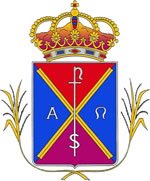 SOLICITUD PARA EL PROGRAMA DE URGENCÍA SOCIAL MUNICIPAL 2019                                          DIPUTACIÓN DE SEVILLA.PLAN PROVINCIAL DE COHESIÓN SOCIAL EL IGUALDAD                                       SOLICITUD PARA EL PROGRAMA DE URGENCIA SOCIAL MUNICIPAL 2019		                   DIPUTACIÓN DE SEVILLA.PLAN PROVINCIAL DE COHESIÓN SOCIAL E IGUALDADNOTAS ACLARATORIAS Y DOCUMENTOS A APORTAR JUNTO A Se entenderá por Unidad Familiar la constituida por la persona destinataria y, en su caso su cónyuge no separado legalmente o pareja de hecho inscrita y los hijos/as de uno y otro, solteros menores de 25 años y mayores incapacitados judicialmente, sujetos a patria potestad prorrogada y rehabilitada, incluyendo los vinculados por relación de edad, guarda o acogimiento familiar, que residan en la misma vivienda. Esa residencia común debe remontarse, al menos, a 1 de enero de 2019, de forma ininterrumpida, para cuya acreditación se tramitará un Certificado de Empadronamiento expedido por el propio Ayuntamiento. (No hace falta adjuntarlo a la solicitud). En el caso de que formen una Familia Numerosa de conformidad con la legislación vigente deberán presentar el correspondiente Título de Familia Numerosa.Deberán presentarse los DNI/NIE de cada uno de los miembros mayores de edad para autenticar o compulsar fotocopia.Se computarán los ingresos de cualquier naturaleza que cualquier miembro haya percibido durante los 6 meses anteriores a la fecha de presentación de la presente solicitud, salvo la prestación económica para cuidados en el entorno familiar y la prestación económica de asistencia personal reguladas en  39/2006, de 14 de diciembre, de Promoción de  y Atención a las personas en situación de dependencia.Será necesario autorización firmada por todos los miembros de la unidad familiar, para pedir información al SEPE, para consultar si el solicitante se encuentra inscrito como demandante de empleo a fecha de la solicitud y consultar los importes de prestación de los últimos 6 meses anteriores a la solicitud de todos los miembros de la unidad familiar.Se consignará “Sí” sólo en el caso de que algún miembro de la unidad familiar tenga declarada una discapacidad superior al 33 % o se encuentre en situación de dependencia, a cuyo efecto deberá aportarse Certificado de discapacidad o resolución de reconocimiento de la situación de dependencia, de acuerdo con lo establecido en la normativa vigente.Se consignará “Sí” sólo en el caso de que algún miembro aporte acreditación de ser víctima de violencia de género, según la legislación vigente.En el supuesto de matrimonio, deberá aportarse el correspondiente Libro de Familia. En el supuesto de uniones no matrimoniales, Certificación de estar inscritos en el Registro de Uniones de Hecho correspondiente.Se consignarán los hijos solteros menores de 25 años y mayores incapacitados judicialmente sujetos a patria potestad prorrogada y rehabilitada, que residan en la misma vivienda, incluyendo los vinculados por una relación de tutela, guarda o acogimiento familiar. Deberá acreditarse mediante Libro de Familia, Resolución Judicial o Escrito de formalización de acogimiento. ILMO. SR. ALCALDE PRESIDENTE DEL AYUNTAMIENTO DE  RIOAUTORIZACIÓN DEL INTERESADO PARA QUE EL AYUNTAMIENTO RECABE DATOS. La/as personas abajo firmante/s autoriza/n mediante su firma al ATUNTAMIENTO DE LA PUEBLA DEL RIO, para que, por medio del Servicio de Verificación de Datos, consulte información del SEPE para llevar a cabo la tramitación del proceso administrativo “PROGRAMA DE URGENCIA SOCIAL MUNICIPAL 2019”.Situación actual de Desempleo. Importes de prestación de desempleo percibidos a fecha actual. Importe de prestación de desempleo percibido en un periodo. Estar inscrito como Demandante de Empleo a fecha concreta.DATOS DEL SOLICITANTE DEL PROCEDIEMIENTO.DATOS DE OTROS MIEMBROS DE LA FAMILIA DEL SOLICITANTE CUYOS INGRESOS SON COMPUTABLES PARA EL PROCEDIEMIENTO.               CATEGORÍA PROFESIONAL DEL SOLICITANTE                                                                 OFICIAL DE 1ª                                                                 PLADUR                                                                 CARPINTERO                                                                 PEÓN                                                                 LIMPIADOR/A                                                                 PINTOR/A                                                                 JARDINERO/A                                                                 FONTANERO/A                                                                 ELECTRICISTA                                                                 CONSERJE                                                                 SOLDADORSEÑALE SOLAMENTE UNA DE LAS OCUPACIONES APUNTADAS1DATOS DE  SOLICITANTEDATOS DE  SOLICITANTEDATOS DE  SOLICITANTEDATOS DE  SOLICITANTEDATOS DE  SOLICITANTEDATOS DE  SOLICITANTEDATOS DE  SOLICITANTEDATOS DE  SOLICITANTEDATOS DE  SOLICITANTEDATOS DE  SOLICITANTEDATOS DE  SOLICITANTENOMBRENOMBRE1º APELLIDO2º APELLIDO2º APELLIDO2º APELLIDONº DNI o NIENº DNI o NIENº DNI o NIENº DNI o NIESEXOSEXODOMICILIODOMICILIODOMICILIODOMICILIODOMICILIONUMERONUMEROESCALERAESCALERAPISOPISOTELEFONOMUNICIPIOMUNICIPIOMUNICIPIOMUNICIPIOPROVINCIAPROVINCIAPROVINCIAPROVINCIAC. POSTALC. POSTALC. POSTALC. POSTAL2DATOS DE  (1)DATOS DE  (1)DATOS DE  (1)DATOS DE  (1)DATOS DE  (1)DATOS DE  (1)DATOS DE  (1)DATOS DE  (1)DATOS DE  (1)DATOS DE  (1)MIEMBROS(2)MIEMBROS(2)DNI/NIE(3)NOMBRE1º APELLIDO2º APELLIDORECURSOS ECONOMICOS (4)FECHA NACIMIENTODEMANDANTE EMPLEO DESDE (5)DISCAPC. DEPEND. (6)VICTIMA VIOLENCIA GENERO (7)SOLICITANTESOLICITANTE3CONSENTIMIENTO Y AUTORIZACIONESAUTORIZACIÓN DOCUMENTOS EN PODER DEL AYUNTAMIENTOAUTORIZACIÓN DOCUMENTOS EN PODER DEL AYUNTAMIENTOEjerzo el derecho a no presentar los siguientes documentos  que obran en poder de este Ayuntamiento, y autorizo al órgano gestor para que pueda recabar dichos documentos o la información contenida en los mismos de los órganos donde se encuentren:                                                                                                                                   Fecha de emisión                             Procedimiento en el que se                 Documento                     Agencia, Órgano, Departamento                        o presentación                               emitió o en el que se presentó *    ------------------------------------------------------------------------------------------------------------------------------------------------------------------------------------------------------ 1  ______________________________________________________________________________________________________________________ 2  ______________________________________________________________________________________________________________________ 3  ______________________________________________________________________________________________________________________ 4  ______________________________________________________________________________________________________________________ 5  ______________________________________________________________________________________________________________________ 6  ______________________________________________________________________________________________________________________ 7  ______________________________________________________________________________________________________________________ 8  ______________________________________________________________________________________________________________________(*) Han de tratarse de documentos correspondientes a procedimientos que hayan finalizado en los últimos cinco años                Autorizo a que el Ayuntamiento consulte situación de demandante de empleo en el Servicio Andaluz de EmpleoEjerzo el derecho a no presentar los siguientes documentos  que obran en poder de este Ayuntamiento, y autorizo al órgano gestor para que pueda recabar dichos documentos o la información contenida en los mismos de los órganos donde se encuentren:                                                                                                                                   Fecha de emisión                             Procedimiento en el que se                 Documento                     Agencia, Órgano, Departamento                        o presentación                               emitió o en el que se presentó *    ------------------------------------------------------------------------------------------------------------------------------------------------------------------------------------------------------ 1  ______________________________________________________________________________________________________________________ 2  ______________________________________________________________________________________________________________________ 3  ______________________________________________________________________________________________________________________ 4  ______________________________________________________________________________________________________________________ 5  ______________________________________________________________________________________________________________________ 6  ______________________________________________________________________________________________________________________ 7  ______________________________________________________________________________________________________________________ 8  ______________________________________________________________________________________________________________________(*) Han de tratarse de documentos correspondientes a procedimientos que hayan finalizado en los últimos cinco años                Autorizo a que el Ayuntamiento consulte situación de demandante de empleo en el Servicio Andaluz de Empleo4DOCUMENTACIÓN A APORTARFotocopia DNI/NIE de todos los miembros de la Unidad Familiar.Fotocopia Libro de Familia.Fotocopia Título de Familia Numerosa.Informe Vida Laboral de todos los miembros de la Unidad Familiar.Fotocopia Acreditación de ser Víctima de Violencia de Género.Acreditación de Estudiante Universitario o Ciclo Formativo de Grado Superior.En su caso, nóminas de los últimos 12 meses.En su caso, Certificado de la Seguridad Social.En su caso, Resolución judicial o escrito de formalización de acogimiento.   Fotocopia DNI/NIE de todos los miembros de la Unidad Familiar.Fotocopia Libro de Familia.Fotocopia Título de Familia Numerosa.Informe Vida Laboral de todos los miembros de la Unidad Familiar.Fotocopia Acreditación de ser Víctima de Violencia de Género.Acreditación de Estudiante Universitario o Ciclo Formativo de Grado Superior.En su caso, nóminas de los últimos 12 meses.En su caso, Certificado de la Seguridad Social.En su caso, Resolución judicial o escrito de formalización de acogimiento.   5DECLARACIÓN, SOLICITUD, LUGAR, FECHA Y FIRMADECLARO bajo mi responsabilidad, que son ciertos los datos que consigno en la presente solicitud, así como en la documentación adjunta.                                          En  del Río, a………… de ……………………………………….. de 2019                                                                                        EL/                                                       Fdo.:…………………………………………………………………………..DECLARO bajo mi responsabilidad, que son ciertos los datos que consigno en la presente solicitud, así como en la documentación adjunta.                                          En  del Río, a………… de ……………………………………….. de 2019                                                                                        EL/                                                       Fdo.:…………………………………………………………………………..PROTECCION DE DATOSEn cumplimiento de lo dispuesto en  15/1999, de 13 de diciembre, de Protección de Datos de Carácter Personal, el Ayuntamiento de  del Río le informa que los datos personales obtenidos mediante la cumplimentación de este documento/impreso/formulario y demás que se adjuntan van a ser incorporados para su tratamiento en un fichero parcialmente automatizado. Asimismo se le informa que la recogida y tratamiento de dichos datos tiene como finalidad el trámite para la contratación laboral.De acuerdo con lo previsto en la citada Ley Orgánica, puede ejercitar los derechos de acceso, rectificación, cancelación y oposición dirigiendo un  escrito a este Ayuntamiento.NOMBRE Y APELLIDOSDNIFIRMAPARENTESCONOMBRE Y APELLIDOSDNIFIRMA